WALT: use commas in a list.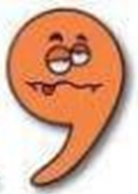 1. Know when to use a comma to separate items in a list.2. Practically create your own sentences using commas in a list.3. Re-write the sentences using commas in a list correctly.4. Write your own examples of using commas in a list based on The Chocolate Room.Task 1 – Practise and Consider (PRACTICAL)1. Collect some items from around your house or classroom.2. Print out the picture of the comma or draw your own! You will need a few of these!3. Write the word "and" on a piece of paper.4. Arrange the items you have found, inserting the commas and "and" into the correct place.5. Then say the whole sentence that you have created to a family member or friend.6. Check that you have put everything in the right place!Task 2 – IndependentThere are too many “ands” in the sentences below. Re-write them using commas instead in the correct places.The delicious aromas of sweet and sour and chocolatey treats tickled my nose.Dangling from the tree branches were gooey gummy bears and sherbet leaves and glistening pears drops and giant gobstoppers.Blades of mint grass and colourful candy canes and marshmallow mushrooms lined each side of the chocolate river.As I entered the chocolate room, I had such feelings of excitement and nervousness and wonder and amazement all at the same time.REVIEW AND IMPROVEBelow are three sentences. Which one is correct? Why? (Tell a family member or friend)I could spot all my favourite types of sweets such as lollipops marshmallows sour gummies and strawberry laces.I could spot all my favourite types of sweets such as lollipops, marshmallows, sour gummies, and strawberry laces. I could spot all my favourite types of sweets such as lollipops, marshmallows, sour gummies and strawberry laces.